                                                              РЕШЕНИЕ                                   22.11. 2019г.                                          аал Райков                                     № 83О внесении изменений в Решение Совета депутатов Райковского сельсовета от 24.11.2014 г. № 89 «Об утверждении Положения о бюджетном процессе в муниципальном образовании Райковский сельсовет»        На основании представления об устранении нарушений   об устранении нарушений № 50 от 15.11.2019 года Контрольно-счетной палаты Усть-Абаканского района внести в Положение о бюджетном процессе в муниципальном образовании Райковский сельсовет следующие изменения:-ст.4 главы 2 Положения дополнена словами «органы муниципального финансового контроля», в соответствии с требованиями ст.152 Бюджетного Кодекса Российской Федерации;-п.3 ст.10 главы 3 Положения приведена в соответствие с требованиями ст.172 Бюджетного Кодекса Российской Федерации;-в соответствии с требованиями ст.170.1 Бюджетного Кодекса Российской Федерации Положение дополнено статьей «Долгосрочное бюджетное планирование»- в соответствии с требованиями ст.170.1 Бюджетного Кодекса Российской Федерации Положение дополнено статьей «Долгосрочное бюджетное планирование»ст.22 главы 3;-ст.12 главы 3 Положения приведена в соответствие с требованиями ст.184.2 Бюджетного Кодекса Российской Федерации;-в пункте 1 ст.13 главы 3 Положения слова «в двух чтениях» заменены на слова «в одном чтении», п.1 ст.15, п.2, 3 ст.18, в заголовках ст.16,18 гл.3 Положения   исключены слова « в первом чтении»;ст.19, 20 –исключены из Положения;п.1 ст.23 гл.4 Положения исключены слова «в двух чтениях»;- в соответствии с требованиями п.1 ст.190 Бюджетного Кодекса Российской Федерации ст. 21 дополнена словом «текущего»;-исключены из гл.5 Положения ст.25 «Методы осуществления муниципального финансового контроля»;- ст.30 приведена в соответствие  со ст.264.4, ст.264.5. ст.264.6 Бюджетного Кодекса Российской Федерации;        Конкретизирован в статьях Положения объект гражданского права-муниципальное образование ( п.2ст.8 гл.2; абзац10 п.2 ст.11 гл. 3)-Гл.3 ст.11 абзац 5 исключены слова «за исключением бюджетов государственных внебюджетных  фондов»;Гл.3 ст.11 п.2  абзац 11 исключены слова « федерального бюджета и бюджетов государственных внебюджетных фондов Российской Федерации, бюджета субъекта Российской Федерации и бюджетов территориальных государственных внебюджетных фондов».-Часто употребляемое словосочетание «настоящий Кодекс» заменено на «Бюджетный Кодекс».РЕШИЛ:1. на основании  вышеперечисленных изменений Утвердить Положение о бюджетном процессе в муниципальном образовании Райковский сельсовет (далее по тексту Положение) согласно приложению к настоящему решению в новой редакции. 2.Контроль за исполнением данного решения возложить на постоянную комиссию по бюджету, финансам и налогам.3.Настоящее  решение вступает в силу со дня его  подписания и подлежит официальному опубликованию в газете «Усть-Абаканские известия» и в сети интернет на сайте поселения.Глава Райковского сельсовета                          		        В.Г.Ковальчук                                                                                                         Приложениек    Решению Совета депутатовРайковского сельсовета от 22.11.2019г. № 83ПОЛОЖЕНИЕо бюджетном процессе в муниципальном образовании Райковский сельсовет	Настоящее Положение в соответствии с Бюджетным кодексом Российской Федерации (далее – Бюджетный кодекс) определяет правовые основы функционирования бюджетной системы в муниципальном образовании Райковский сельсовет, бюджетные полномочия органов местного самоуправления и устанавливает  порядок организации бюджетного процесса в  муниципальном образовании Райковский сельсовет.Глава 1. Общие положенияСтатья 1. Правоотношения, регулируемые настоящим ПоложениемНастоящее Положение регулирует правоотношения, возникающие между субъектамибюджетных отношений в процессе составления, рассмотрения проекта бюджета, утверждения и исполнения бюджета муниципального образования Райковский сельсовет, контроля за его исполнением, осуществления бюджетного учета, составления, внешней проверки, рассмотрения и утверждения бюджетной отчетности.Настоящее Положение устанавливает права и обязанности участников бюджетного процесса в муниципальном образовании Райковский сельсовет.Статья 2. Нормативные правовые акты, регулирующие бюджетные правоотношения в  муниципальном образовании Райковский сельсовет1. Бюджетные правоотношения в муниципальном образовании Райковский сельсовет регулируются Бюджетным кодексом и принимаемыми в соответствии с ним федеральными законами, законами Республики Хакасия, в том числе  о республиканском бюджете Республики Хакасия, муниципальными правовыми актами представительных органов муниципального образования  Усть-Абаканский  район и Администрацией Райковского сельсовета о бюджетах и иными нормативными правовыми актами, регулирующими правоотношения, указанные в статье 1 настоящего Положения.2. Органы местного самоуправления  муниципального образования Райковский сельсовет принимают нормативные правовые акты, регулирующие бюджетные правоотношения, в пределах своей компетенции, определенной законодательством Российской Федерации, нормативными правовыми актами Республики Хакасия, муниципальными правовыми актами.3. Муниципальные правовые акты, принятые органами местного самоуправления в муниципальном образовании Райковский сельсовет, не могут противоречить Бюджетному кодексу, Закону Республики Хакасия «О бюджетном процессе и межбюджетных отношениях в Республике Хакасия», положению о бюджетном процессе в муниципальном образовании Усть-Абаканский  район и настоящему Положению. Статья 3. Понятия и термины, применяемые в настоящем Положении Понятия и термины, применяемые в настоящем Положении, используются в значениях, определенных Бюджетным кодексом и иными нормативными правовыми актами, регулирующими бюджетные правоотношения. Глава 2. Участники бюджетного процесса в  муниципальном образовании Райковский сельсовет и их полномочияСтатья 4. Участники бюджетного процесса Райковского сельсоветаУчастниками бюджетного процесса в муниципальном образовании Райковский сельсовет  являются: -Глава Райковского сельсовета; -Совет депутатов Райковского сельсовета (далее – Совет депутатов); -Администрация Райковского сельсовета (далее – Администрация); -органы государственного (муниципального) финансового контроля; -Главные распорядители (распорядители) бюджетных средств; -Главные администраторы (администраторы) доходов бюджета муниципального образования Райковский сельсовет;- Главные администраторы (администраторы) источников финансирования дефицита бюджета муниципального образования Райковский сельсовет; -Получатели бюджетных средств.Статья 5. Бюджетные полномочия Главы муниципального образованияГлава обладает следующими бюджетными полномочиями:1)принимает решение о начале работы над составлением проекта бюджета муниципального образования  Райковский сельсовет;2)представляет в Совет депутатов проект бюджета муниципального образования  Райковский сельсовет на очередной  финансовый год и плановый период;3)представляет в Совет депутатов годовой отчет об исполнении бюджета муниципального образования  Райковский сельсовет за отчетный финансовый год (далее – годовой отчет);4) осуществляет иные бюджетные полномочия, определенные федеральными   законами, нормативными правовыми актами Республики Хакасия, Уставом муниципального образования  Райковский сельсовет, настоящим Положением.Статья 6. Бюджетные полномочия Совета депутатов	Совет депутатов Райковского сельсовета обладает следующими бюджетными полномочиями:1) рассматривает и утверждает бюджет муниципального образования  Райковский сельсовет на очередной финансовый год и плановый период, и отчеты об их исполнении;2)осуществляет контроль в ходе рассмотрения отдельных вопросов исполнения соответствующих бюджетов на своих заседаниях, заседаниях комитетов, комиссий, рабочих групп, в ходе проводимых Советом депутатов слушаний и в связи с депутатскими запросами, формируют и определяют правовой статус органов внешнего государственного (муниципального) финансового контроля, осуществляют другие полномочия в соответствии с Бюджетным  Кодексом, и иными нормативными правовыми актами Российской Федерации, а также конституциями (уставами) субъектов Российской Федерации, уставом муниципального образования;3)Совету депутатов Райковского сельсовета в пределах их компетенции по бюджетным вопросам, установленной Конституцией Российской Федерации, настоящим бюджетным Кодексом, иными нормативными правовыми актами Российской Федерации для обеспечения их полномочий должна быть представлена органами исполнительной власти, местной администрацией вся необходимая информация;4)утверждает программы социально-экономического развития в муниципальном образовании Райковский сельсовет и отчеты об их исполнении;5)вводит местные налоги и сборы, устанавливает размеры ставок по ним и предоставляет  налоговые льготы в порядке, предусмотренном действующим законодательством;6)устанавливает размер части прибыли муниципальных унитарных предприятий Райковского сельсовета, отчисляемой в бюджет муниципального образования  Райковский сельсовет;7)осуществляет иные полномочия в соответствии с Бюджетным кодексом, иными нормативными правовыми актами Российской Федерации и нормативными правовыми актами Республики Хакасия, Уставом муниципального образования  Райковский сельсовет.Статья 7. Бюджетные полномочия Администрации Райковского сельсовета	Администрация обладает следующими бюджетными полномочиями:разрабатывает  для представления в Совет депутатов проект решения о бюджете муниципального образования  Райковский сельсовет, а также проекты программ социально-экономического развития муниципального образования;обеспечивает исполнение бюджета муниципального образования  Райковский сельсовет;готовит годовой отчет об исполнении бюджета  муниципального образования  Райковский сельсовет представления его в Совет депутатов;устанавливает порядок ведения реестра расходных обязательств муниципального образования Райковский сельсовет;порядок принятия решений о разработке и утверждении муниципальных программ,   реализация указанных программ устанавливается муниципальным правовым актом администрацией муниципального образования;осуществляет иные полномочия в соответствии с законодательством Российской Федерации и Республики Хакасия, регулирующими бюджетные правоотношения.Статья 8. Бюджетные полномочия главного распорядителя бюджетных средств	Главный распорядитель бюджетных средств обладает следующими бюджетными полномочиями:обеспечивает результативность, адресность и целевой характер использования бюджетных средств в соответствии с утвержденными ему бюджетными ассигнованиями и лимитами бюджетных обязательств;формирует перечень подведомственных ему распорядителей и получателей бюджетных средств;ведет реестр расходных обязательств, подлежащих исполнению в пределах утвержденных ему лимитов бюджетных обязательств и бюджетных ассигнований;осуществляет планирование соответствующих расходов бюджета, составляет обоснования бюджетных ассигнований;составляет, утверждает и ведет бюджетную роспись, распределяет бюджетные ассигнования, лимиты бюджетных обязательств по подведомственным распорядителям и получателям бюджетных средств и исполняет соответствующую часть бюджета;вносит предложения по формированию и изменению лимитов бюджетных обязательств;вносит предложения по формированию и изменению сводной бюджетной росписи;определяет порядок утверждения бюджетных смет подведомственных бюджетных средств, являющихся казенными учреждениями;формирует и утверждает  государственные (муниципальные) задания;обеспечивает соблюдение получателями межбюджетных субсидий, субвенций и иных межбюджетных трансфертов, имеющих целевое назначение, а также иных субсидий и бюджетных инвестиций, определенных Бюджетным кодексом, условий, целей и порядка, установленных при их предоставлении. формирует бюджетную отчетность главного распорядителя бюджетных средств;осуществляет иные бюджетные полномочия, установленные Бюджетным Кодексом и принимаемыми в соответствии с ним нормативными правовыми актами (муниципальными правовыми актами),  регулирующими бюджетные правоотношения, отвечает соответственно от имени Российской Федерации, субъекта Российской Федерации, муниципального образования по денежным обязательствам подведомственных ему получателей бюджетных средств.Статья 9. Бюджетные полномочия иных участников бюджетного процесса	Бюджетные полномочия иных участников бюджетного процесса определяются в соответствии с Бюджетным кодексом, федеральными законами, нормативными правовыми актами Республики Хакасия и муниципальными правовыми актами, регулирующими бюджетные правоотношения, настоящим Положением.Глава 3. Составление, рассмотрение и утверждение бюджета муниципального образования  Райковский сельсовет Статья 10. Составление проекта бюджета муниципального образования  Райковский сельсовет 1.Непосредственное составление проекта бюджета муниципального образования  Райковский сельсовет осуществляется Администрацией  на основе прогноза социально-экономического развития муниципального образования в целях финансового обеспечения расходных обязательств муниципального образования.	Проект бюджета муниципального образования  Райковский сельсовет составляется и утверждается сроком на три года – очередной финансовый год и плановый период.2.Составление проекта бюджета муниципального образования  Райковский сельсовет осуществляется в порядке  и сроки, устанавливаемые Администрацией в соответствии с Бюджетным кодексом и настоящим Положением, и начинается не позднее чем за шесть месяцев до начала очередного финансового года.3.Составление проекта бюджета муниципального образования  Райковский сельсовет основывается на:-   положениях послания  Президента Российской Федерации Федеральному Собранию Российской Федерации, определяющих бюджетную политику (требования к бюджетной политике) в Российской Федерации; -основных направлениях бюджетной, налоговой и таможенно-тарифной политики Российской Федерации  (основных направлениях бюджетной и налоговой политики субъектов Российской Федерации, основных направлениях бюджетной и налоговой политики муниципальных образований);-прогнозе социально-экономического развития;           - бюджетном прогнозе (проекте бюджетного прогноза, проекте изменений бюджетного прогноза) на долгосрочный период; государственных (муниципальных) программах (проектах государственных (муниципальных) программ, проектах изменений указанных программ. Статья 11. Состав показателей, представляемых для рассмотрения и утверждения в проекте решения о бюджете муниципального образования  Райковский сельсовет1.В проекте решения о бюджете  муниципального образования  Райковский сельсовет должны содержаться основные характеристики бюджета муниципального образования  Райковский сельсовет, к которым относятся общий объем доходов, общий объем расходов и дефицит (профицит) бюджета муниципального образования  Райковский сельсовет.2.Проектом решения о бюджете  муниципального образования  Райковский сельсовет  должны быть установлены:	- перечень главных администраторов доходов бюджета;- перечень главных администраторов источников финансирования дефицита бюджета;- распределение бюджетных ассигнований по разделам, подразделам, целевым статьям, группам (группам и подгруппам) видов расходов либо по разделам, подразделам, целевым статьям (государственным (муниципальным) программам и не программным направлениям деятельности), группам (группам и подгруппам) видов расходов и (или) по целевым статьям (государственным (муниципальным) программам и не программным направлениям деятельности), группам (группам и подгруппам) видов расходов классификации расходов бюджетов на очередной финансовый год (очередной финансовый год и плановый период), а также по разделам и подразделам классификации расходов бюджетов в случаях, установленных соответственно Бюджетным Кодексом, законом субъекта Российской Федерации, муниципальным правовым актом представительного органа муниципального образования;- ведомственная структура расходов бюджета на очередной финансовый год (очередной финансовый год и плановый период) ;-общий объем бюджетных ассигнований, направляемых на исполнение публичных нормативных обязательств;-объем межбюджетных трансфертов, получаемых из других бюджетов и (или) предоставляемых другим бюджетам бюджетной системы Российской Федерации в очередном финансовом году (очередном финансовом году и плановом периоде);-общий объем условно утверждаемых (утвержденных) расходов в случае утверждения бюджета на очередной финансовый год и плановый период на первый год планового периода в объеме не менее 2,5 процента общего объема расходов бюджета (без учета расходов бюджета, предусмотренных за счет межбюджетных трансфертов из других бюджетов бюджетной системы Российской Федерации, имеющих целевое назначение), на второй год планового периода в объеме не менее 5 процентов общего объема расходов бюджета (без учета расходов бюджета, предусмотренных за счет межбюджетных трансфертов из других бюджетов бюджетной системы Российской Федерации, имеющих целевое назначение);- источники финансирования дефицита бюджета на очередной финансовый год (очередной финансовый год и плановый период);- верхний предел государственного (муниципального) внутреннего долга и (или) верхний предел государственного внешнего долга по состоянию на 1 января года, следующего за очередным финансовым годом (очередным финансовым годом и каждым годом планового периода), с указанием, в том числе верхнего предела долга по государственным или муниципальным гарантиям;-иные показатели  местного бюджета, установленные соответственно Бюджетным Кодексом, законом субъекта Российской Федерации, муниципальным правовым актом представительного органа муниципального образования.Статья 12. Документы и материалы, представляемые в Совет депутатов одновременно с проектом решения о бюджете муниципального образования Райковский сельсовет1.Одновременно с проектом решения о бюджете  муниципального образования  Райковский сельсовет в Совет депутатов представляется:-основные направления бюджетной политики и основные направления налоговой политики;-предварительные итоги социально-экономического развития соответствующей территории за истекший период текущего финансового года и ожидаемые итоги социально-экономического развития соответствующей территории за текущий финансовый год;-прогноз социально-экономического развития соответствующей территории;-прогноз основных характеристик (общий объем доходов, общий объем расходов, дефицита (профицита) бюджета) консолидированного бюджета соответствующей территории на очередной финансовый год и плановый период либо утвержденный среднесрочный финансовый план;-пояснительная записка к проекту бюджета;-методики (проекты методик) и расчеты распределения межбюджетных трансфертов;-верхний предел государственного (муниципального) долга и (или) верхний предел государственного (муниципального) внешнего долга по состоянию на  01 января года, следующего за очередным финансовым годом (очередным финансовым годом и каждым годом планового периода  (очередным финансовым годом) ;-оценка ожидаемого исполнения бюджета на текущий финансовый год;-проекты законов о бюджетах государственных внебюджетных фондов;-предложенные законодательными (представительными) органами, органами судебной системы, органами внешнего государственного (муниципального) финансового контроля проекты бюджетных смет указанных органов, представляемые в случае возникновения разногласий с финансовым органом в отношении указанных бюджетных смет;- реестры источников доходов бюджетов бюджетной системы Российской Федерации;-иные документы и материалы.2.В случае утверждения решением о бюджете распределения бюджетных ассигнований по государственным (муниципальным) программам и не программным направлениям деятельности к проекту решения о бюджете представляются проекты изменений в указанные паспорта государственных (муниципальных) программ.3.В случае, если проект о бюджете не содержит приложение с распределением бюджетных ассигнований по разделам и подразделам классификации расходов бюджетов, приложение с распределением бюджетных ассигнований по разделам и подразделам классификации расходов бюджетов включается в состав приложений к пояснительной записке к проекту закона (решения) о бюджете.Статья 13. Общие условия рассмотрения проекта решения о бюджете муниципального образования  Райковский сельсовет	1. Проект решения о бюджете муниципального образования Райковский сельсовет рассматривается в одном чтении.	2. Предложения и поправки, вносимые к проекту решения о бюджете муниципального образования  Райковский сельсовет, предусматривающие увеличение отдельных статей расходов бюджета муниципального образования  Райковский сельсовет, должны быть сбалансированными, то есть предусматривать одновременное согласование доходов и расходов бюджета  муниципального образования  Райковский сельсовет либо их перераспределение.Статья 14. Внесение проекта решения о бюджете  муниципального образования  Райковский сельсовет в Совет депутатов1.Проект решения о бюджете  муниципального образования  Райковский сельсовет считается внесенным в срок, если он представлен Главой Райковского сельсовета в Совет депутатов не позднее 15 ноября текущего года.2.В течение суток со дня внесения проекта решения о бюджете муниципального образования  Райковский сельсовет в Совет депутатов Председатель Совета депутатов направляет его в постоянную комиссию по бюджету, финансам и экономической политике (далее – комиссия по бюджету)  для проведения в течение трех рабочих дней заседания комиссии по бюджету по подготовке заключения о соответствии состава показателей, представленных документов и материалов требованиям статей 11 и 12 настоящего Положения;3.Комиссия по бюджету на основании подготовленного ей заключения вносит предложение о представлении проекта решения о бюджете  муниципального образования  Райковский сельсовет к рассмотрению Советом депутатов либо о его возврате в Администрацию на доработку, если состав представленных показателей не соответствует требованиям статьи 11 настоящего Положения. Доработанный проект решения о бюджете муниципального образования  Райковский сельсовет со всеми необходимыми документами должен быть представлен в Совет депутатов  в течение 5 дней со дня возвращения его на доработку и рассмотрен в соответствии с настоящим Положением.4.В случае соответствия состава показателей требованиям статьи 11 настоящего Положения Совет депутатов принимает решение об опубликовании  проекта решения о бюджете, а также о дате, времени и месте проведения публичных слушаний по проекту решения о бюджете и направляет данное решение в печатные средства массовой информации для официального опубликования.Статья 15. Публичные слушания по проекту решения о бюджете муниципального образования	1. Публичные слушания по проекту решения о бюджете (далее – публичные слушания) проводятся до рассмотрения Советом депутатов  проекта решения о бюджете в одном чтении и не ранее чем через 14 дней с момента его официального опубликования.	2. Организация публичных слушаний осуществляется Советом депутатов.	Одновременно с опубликованием проекта решения о бюджете сообщается о публичных слушаниях, дате, времени и месте их проведения, профильной комиссии Совета депутатов, осуществляющей сбор замечаний и предложений к проекту решения о бюджете, и почтовом адресе, по которому направляются указанные замечания и предложения.	Указанные замечания и предложения обобщаются профильной комиссией и представляются в виде информации на публичных слушаниях.3.В публичных слушаниях принимают участие депутаты Совета депутатов, Председатель Совета депутатов, руководители муниципальных учреждений и иные заинтересованные лица.	4. Контрольно-счетная палата Усть-Абаканского района проводит экспертизу проекта решения о бюджете, готовит по ее результатам заключение и представляет в Совет депутатов не позднее чем за два дня до проведения публичных слушаний.	5. Публичные слушания носят открытый характер.	Публичные слушания начинаются с доклада должностного лица, представляющего проект решения о бюджете  при рассмотрении его в Совете депутатов.	Оглашается заключение контрольного органа по представляемому проекту решения о бюджете.	Председатель комиссии по бюджету выступает с докладом, содержащим оценку положений обсуждаемого проекта решения о бюджете муниципального образования, результаты  анализа поступивших замечаний и предложений, а также экспертных  заключений к нему.	Все выступающие на публичных слушаниях берут слово только с разрешения председательствующего.	6. Материалы публичных слушаний протоколируются и стенографируются. Протокол и стенограмма подписываются председательствующим.	По результатам публичных слушаний принимаются рекомендации, подлежащие учету при рассмотрении проекта решения о бюджете Советом депутатов в первом чтении.Статья  16. Подготовка проекта решения о бюджете муниципального образования Райковский сельсовет  к рассмотрению  1.Ответственный  за  работу  над  проектом  бюджета муниципального образования является комиссия по бюджету, финансам и налогам.2.Проект решения о бюджете, внесенный с соблюдением требований настоящего Положения, в течение двух рабочих дней направляется комиссией по бюджету депутатам Совета депутатов для подготовки замечаний и предложений, а также в контрольный орган на заключение.3.Для подготовки заключения комиссии по бюджету по представленным замечаниям и предложениям, имеющим разногласия,  создаются рабочие группы, состоящие из членов комиссии по бюджету, приглашенных представителей Администрации.График работы и состав рабочей группы утверждаются Председателем Совета депутатов по предложению председателя комиссии по бюджету.4.Комиссия по бюджету представляет заключение по поправкам к проекту решения о бюджете с учетом решений рабочей группы, формирует таблицу поправок и направляет ее на заключение в Администрацию, которая в течение трех дней представляет в Совет депутатов заключение по таблице поправок.5.В целях рассмотрения разногласий по проекту решения о бюджете с учетом заключений комиссии по бюджету и Администрации создается согласительная комиссия.6.Срок рассмотрения проекта решения о бюджете в комиссиях Совета депутатов  и согласительной комиссии составляет 10 дней со дня принятия решения Советом депутатов  решения о представлении указанного проекта решения.7.Комиссия по бюджету готовит сводную таблицу поправок к проекту решения о бюджете с заключениями комиссии по бюджету, Администрации и согласительной комиссии и проект решения Совета депутатов по внесенному проекту решения о бюджете муниципального образования.Статья 17. Порядок работы согласительной комиссии	1. Согласительная комиссия создается на паритетных началах из представителей Совета депутатов и Администрации (далее – стороны).	2. Состав представителей согласительной комиссии от каждой из сторон утверждается раздельно, соответственно Председателем Совета депутатов и Главой, до начала рассмотрения проекта решения о бюджете муниципального образования Советом депутатов.	3.Согласительная комиссия осуществляет свою деятельность с момента утверждения состава ее представителей каждой из сторон и до принятия решения о бюджете муниципального образования.	4.Согласительная комиссия рассматривает замечания, предложения и поправки к проекту решения о бюджете муниципального образования, представленные в комиссию по бюджету. По результатам их рассмотрения согласительная комиссия принимает решение.	5. Решение согласительной комиссии принимается раздельным голосованием представителей от каждой из сторон. Решение считается принятым стороной, если за него проголосовало большинство присутствующих на заседании согласительной комиссии представителей данной стороны. Результаты голосования каждой стороны принимаются за один голос. Решение считается согласованным, если его поддержали обе стороны. Решение, против которого возражает хотя бы одна из сторон, считается не согласованным.Статья 18. Рассмотрение проекта решения о бюджете муниципального образования  	1.Проект решения о бюджете муниципального образования представляет на сессии Глава, таблицу поправок – комиссия по бюджету.	2. При рассмотрении проекта решения о бюджете муниципального образования в одном чтении обсуждаются его концепция, прогноз социально-экономического развития, основные направления бюджетной и налоговой политики, а также обсуждается заключение контрольного органа по проекту решения.	3. Совет депутатов по итогам рассмотрения проекта решения о бюджете муниципального образования принимает решение о принятии проекта решения о бюджете  в одном чтении или о его отклонении.Статья  19-исключенаСтатья 20-исключена Статья 21. Временное управление бюджетом муниципального образования	Если решение о бюджете муниципального образования не вступило в силу с начала текущего финансового года, временное управление бюджетом муниципального образования осуществляется в порядке, предусмотренном Бюджетным кодексом.Статья 22. Долгосрочное бюджетное планирование1. Долгосрочное бюджетное планирование осуществляется путем формирования бюджетного прогноза Российской Федерации на долгосрочный период, бюджетного прогноза субъекта Российской Федерации на долгосрочный период, а также бюджетного прогноза муниципального образования на долгосрочный период в случае, если представительный орган муниципального образования принял решение о его формировании в соответствии с требованиями Бюджетного  Кодекса.2. Под бюджетным прогнозом на долгосрочный период понимается документ, содержащий прогноз основных характеристик соответствующих бюджетов (консолидированных бюджетов) бюджетной системы Российской Федерации, показатели финансового обеспечения государственных (муниципальных) программ на период их действия, иные показатели, характеризующие бюджеты (консолидированные бюджеты) бюджетной системы Российской Федерации, а также содержащий основные подходы к формированию бюджетной политики на долгосрочный период.3. Бюджетный прогноз Российской Федерации, субъекта Российской Федерации на долгосрочный период разрабатывается каждые шесть лет на двенадцать и более лет на основе прогноза социально-экономического развития соответственно Российской Федерации, субъекта Российской Федерации на соответствующий период.Бюджетный прогноз муниципального образования на долгосрочный период разрабатывается каждые три года на шесть и более лет на основе прогноза социально-экономического развития муниципального образования на соответствующий период.Бюджетный прогноз Российской Федерации, субъекта Российской Федерации, муниципального образования на долгосрочный период может быть изменен с учетом изменения прогноза социально-экономического развития соответственно Российской Федерации, субъекта Российской Федерации, муниципального образования на соответствующий период и принятого закона (решения) о соответствующем бюджете без продления периода его действия.4. Порядок разработки и утверждения, период действия, а также требования к составу и содержанию бюджетного прогноза Российской Федерации, субъекта Российской Федерации, муниципального образования на долгосрочный период устанавливаются соответственно Правительством Российской Федерации, высшим исполнительным органом государственной власти субъекта Российской Федерации, местной администрацией с соблюдением требований Бюджетного Кодекса.5. Проект бюджетного прогноза (проект изменений бюджетного прогноза) Российской Федерации, субъекта Российской Федерации, муниципального образования на долгосрочный период (за исключением показателей финансового обеспечения государственных (муниципальных) программ) представляется в законодательный (представительный) орган одновременно с проектом закона (решения) о соответствующем бюджете.6. Бюджетный прогноз (изменения бюджетного прогноза) Российской Федерации, субъекта Российской Федерации, муниципального образования на долгосрочный период утверждается (утверждаются) соответственно Правительством Российской Федерации, высшим исполнительным органом государственной власти субъекта Российской Федерации, местной администрацией в срок, не превышающий двух месяцев со дня официального опубликования закона (решения) о соответствующем бюджете.Глава 4. Внесение изменений в решение о бюджете Статья 22. Внесение изменений в решение о бюджете муниципального образования	Администрация разрабатывает и представляет в Совет депутатов проекты решений о внесении изменений в решение о бюджете муниципального образования по всем вопросам, являющимся предметом правового регулирования нормативного правового акта о бюджете, в том числе в части,  изменяющей основные характеристики  бюджета, а также распределение расходов бюджета в ведомственной структуре расходов.	Одновременно с указанным проектом решения представляются:	1) сведения об исполнении бюджета муниципального образования за истекший отчетный период текущего года;2) оценка ожидаемого исполнения бюджета муниципального образования в текущем финансовом году;3) пояснительная записка с обоснованием предлагаемых изменений   на текущий финансовый год и плановый период.Статья 23. Рассмотрение проекта решения о внесении изменений в решение о бюджете муниципального образования 1. Проект решения о внесении изменений в решение о бюджете муниципального образования на текущий финансовый год и плановый период рассматривается Советом депутатов во внеочередном порядке в течение 20 дней.2. Принятое Советом депутатов решение о внесении изменений  в решение о бюджете муниципального образования на текущий финансовый год и плановый период дорабатывается с учетом принятых поправок в течение 10 рабочих дней, после чего направляется Главе для подписания и обнародования.Глава 5. Муниципальный финансовый контрольСтатья 24. Финансовый контроль, осуществляемый Советом депутатов1.Государственный (муниципальный) финансовый контроль осуществляется в целях обеспечения соблюдения бюджетного законодательства Российской Федерации и иных нормативных правовых актов, регулирующих бюджетные правоотношения.Государственный (муниципальный) финансовый контроль подразделяется на внешний и внутренний, предварительный и последующий.2. Внешний государственный (муниципальный) финансовый контроль в сфере бюджетных правоотношений является контрольной деятельностью соответственно Счетной палаты Российской Федерации, контрольно-счетных органов субъектов Российской Федерации и муниципальных образований (далее - органы внешнего государственного (муниципального) финансового контроля).3. Внутренний государственный (муниципальный) финансовый контроль в сфере бюджетных правоотношений является контрольной деятельностью Федеральной службы финансово-бюджетного надзора, органов государственного (муниципального) финансового контроля, являющихся соответственно органами (должностными лицами) исполнительной власти субъектов Российской Федерации, местных администраций (далее - органы внутреннего государственного (муниципального) финансового контроля), Федерального казначейства (финансовых органов субъектов Российской Федерации или муниципальных образований).4. Предварительный контроль осуществляется в целях предупреждения и пресечения бюджетных нарушений в процессе исполнения бюджетов бюджетной системы Российской Федерации.5. Последующий контроль осуществляется по результатам исполнения бюджетов бюджетной системы Российской Федерации в целях установления законности их исполнения, достоверности учета и отчетности. Глава 6. Составление, внешняя проверка, рассмотрение и утверждение бюджетной отчетностиСтатья 26. Составление и представление бюджетной отчетности	1. Главные распорядителю бюджетных средств, главные администраторы доходов бюджета, главные администраторы источников финансирования дефицита бюджета (далее – главные администраторы бюджетных средств) представляют сводную  бюджетную  отчетность в Управление финансов администрации муниципального образования Усть-Абаканский район в установленные им сроки.	2. Отчет об исполнении бюджета муниципального образования за первый квартал, полугодие и девять месяцев текущего финансового года утверждается Главой и направляется в Совет депутатов.	3. Годовой отчет подлежит рассмотрению Советом депутатов и утверждению в установленном порядке.Статья 27. Решение Совета депутатов об исполнении бюджета муниципального образования 	1. Решением Совета депутатов об исполнении бюджета муниципального образования за отчетный финансовый год (далее – решение об исполнении бюджета) утверждается годовой отчет с указанием общего объема доходов, расходов и дефицита (профицита) бюджета муниципального образования.	2. Отдельными приложениями к решению об исполнении бюджета муниципального образования утверждаются показатели:	1) доходов бюджета по кодам классификации доходов бюджета;	2) доходов бюджета по кодам видов доходов, подвидов доходов, классификации операций сектора муниципального управления, относящихся к доходам бюджета ;	3) расходов бюджета муниципального образования  по ведомственной структуре расходов бюджета;	4) расходов бюджета муниципального образования по разделам и подразделам классификации расходов бюджетов;	5) источников финансирования дефицита бюджета муниципального образования по кодам классификации источников финансирования дефицитов бюджетов;	6) источников финансирования дефицита бюджета по кодам групп, подгрупп, статей, видов источников финансирования дефицитов бюджетов классификации операций сектора муниципального управления, относящихся к источникам финансирования дефицита  бюджета;	7) иные показатели в соответствии с той же структурой и бюджетной классификацией, которые применялись при утверждении бюджета муниципального образования.Статья 28. Подготовка годового отчета	1. Годовой отчет, представляемый в Совет депутатов, составляет Администрация.	2. В конце каждого финансового года Глава издает распоряжение о закрытии финансового года и подготовке годового отчета, в котором указываются порядок, сроки представления документов, являющихся основой для составления годового отчета. 	В соответствии с указанным распоряжением все получатели бюджетных средств составляют годовые отчеты.	3. Главные администраторы бюджетных средств составляют сводную бюджетную отчетность.	4. В пояснительной записке к отчетам бюджетных и автономных учреждений в обязательном порядке отражаются степень выполнения муниципального задания по предоставлению муниципальных услуг, данные о доходах, полученных в результате оказания платных услуг, об использовании муниципального имущества, закрепленного за ними на праве оперативного управления.	5. Получатели бюджетных средств, выделенных в форме субсидий, субвенций, бюджетных инвестиций, представляют отчеты по расходам указанных средств.Статья 29. Внешняя проверка	1. Годовой отчет до его рассмотрения Советом депутатов подлежит внешней проверке,  которая включает внешнюю проверку бюджетной отчетности главных администраторов бюджетных средств и подготовку заключения на годовой отчет об исполнении бюджета.	2.Внешняя проверка годового отчета об исполнении местного бюджета осуществляется контрольно-счетным органом муниципального образования в порядке, установленном муниципальным правовым актом представительного органа муниципального образования, с соблюдением требований Бюджетного Кодекса и с учетом особенностей, установленных федеральными законами            4.Местная администрация представляет отчет об исполнении местного бюджета для подготовки заключения на него не позднее 1 апреля текущего года. Подготовка заключения на годовой отчет об исполнении местного бюджета проводится в срок, не превышающий один месяц.      5. Орган внешнего государственного (муниципального) финансового контроля готовит заключение на отчет об исполнении бюджета с учетом данных внешней проверки годовой бюджетной отчетности главных администраторов бюджетных средств.       6. Годовой отчет об исполнении местного бюджета представляется в представительный орган муниципального образования не позднее 1 мая текущего года.Статья 30. Представление, рассмотрение годового отчета об исполнении бюджета муниципального образования	1. Порядок представления, рассмотрения годового отчета об исполнении бюджета муниципального образования устанавливается соответствующим законодательным (представительным) органом в соответствии с положениями Бюджетного  Кодекса.2. Одновременно с годовым отчетом об исполнении бюджета представляются: -пояснительная записка к нему, содержащая анализ исполнения бюджета и бюджетной отчетности, - сведения о выполнении государственного (муниципального) задания и (или) иных результатах использования бюджетных ассигнований,- проект закона (решения) об исполнении бюджета, -иная бюджетная отчетность об исполнении соответствующего бюджета и бюджетная отчетность об исполнении соответствующего консолидированного бюджета, -иные документы муниципального образования.3. По результатам рассмотрения годового отчета об исполнении бюджета законодательный (представительный) орган принимает решение об утверждении либо отклонении закона (решения) об исполнении бюджета.В случае отклонения законодательным (представительным) органом закона (решения) об исполнении бюджета он возвращается для устранения фактов недостоверного или неполного отражения данных и повторного представления в срок, не превышающий один месяц. Годовой отчет об исполнении местного бюджета представляется в представительный орган муниципального образования не позднее 1 мая текущего года. Статья 31. Утверждение годового отчета Законом (решением) об исполнении бюджета  муниципального образования утверждается отчет об исполнении бюджета   муниципального образования за отчетный финансовый год с указанием общего объема доходов, расходов и дефицита (профицита) бюджета.Отдельными приложениями к закону (решению) об исполнении бюджета муниципального образования за отчетный финансовый год утверждаются показатели:доходов бюджета муниципального образования по кодам классификации доходов бюджетов; расходов бюджета муниципального образования по ведомственной структуре расходов соответствующего бюджета;расходов бюджета по разделам и подразделам классификации расходов бюджета муниципального образования ;источников финансирования дефицита бюджета по кодам классификации источников финансирования дефицитов бюджета муниципального образования;  Законом (решением) об исполнении бюджета также утверждаются иные показатели муниципального образования , установленные соответственно Бюджетным Кодексом, законом субъекта Российской Федерации, муниципальным правовым актом представительного органа муниципального образования для закона (решения) об исполнении бюджета.Глава 7. Заключительные положенияСтатья 32.  Гласность в бюджетном процессе муниципального образования1.Проект решения о  бюджете муниципального образования, решение о бюджете муниципального образования, годовой отчет, ежеквартальные сведения о ходе исполнения бюджета муниципального образования, а также о численности муниципальных служащих и работников муниципальных учреждений муниципального образования с указанием  фактических затрат на их денежное содержание подлежат официальному опубликованию.2. Проект решения о бюджете муниципального образования и годовой отчет подлежат официальному опубликованию Советом депутатов в течение пяти  дней со дня принятия решения о проведении публичных слушаний.	3. Решение о бюджете муниципального образования, решение об исполнении бюджета муниципального образования, а также решения, принятые по иным вопросам, касающимся формирования и текущего исполнения бюджета муниципального образования, подлежат опубликованию (обнародованию) в установленном порядке.Статья 33. Порядок вступления в силу настоящего Положения	Настоящее Положение вступает в силу со дня его официального опубликования.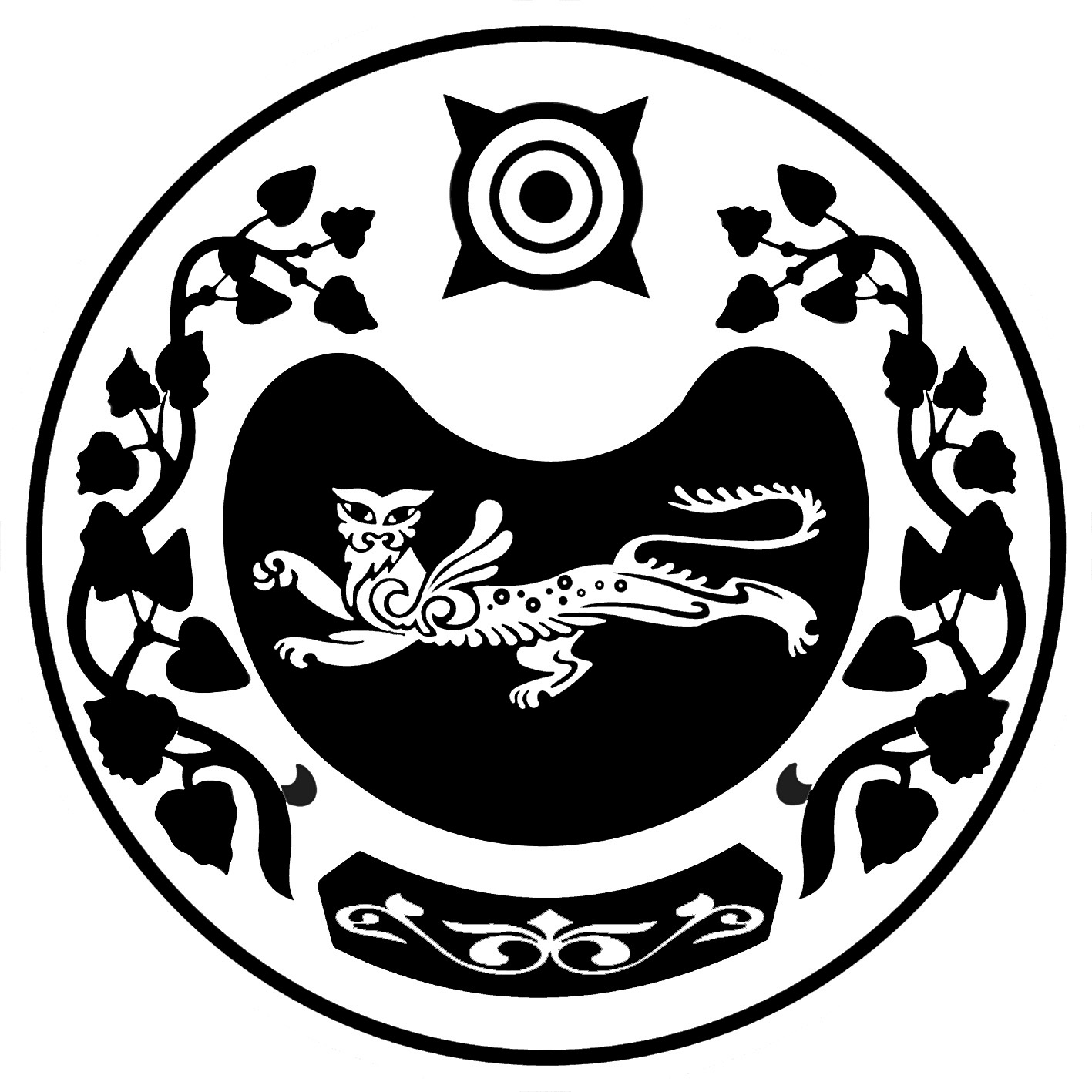 СОВЕТ ДЕПУТАТОВ РАЙКОВСКОГО СЕЛЬСОВЕТА